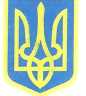 УКРАЇНАКРАСИЛІВСЬКА РАЙОННА ДЕРЖАВНА АДМІНІСТРАЦІЯХМЕЛЬНИЦЬКОЇ ОБЛАСТІКОМІСІЯ  З ПИТАНЬ ТЕХНОГЕННО-ЕКОЛОГІЧНОЇ БЕЗПЕКИ ТА НАДЗВИЧАЙНИХ СИТУАЦІЙ ПРОТОКОЛ  № 29позачергового засідання  комісії  з питань техногенно-екологічної безпеки та надзвичайних ситуацій від 10 грудня 2020 року                       		                                                    м. КрасилівГолова комісії  -  Василь КРАВЧУКПрисутні  члени комісії (за окремим списком) та запрошенніІ. Про заходи з запобігання поширенню на території Красилівського району гострої респіраторної хвороби COVID-19, спричиненої коронавірусом SARS-CoV-2.КОМІСІЯ ВИРІШИЛА:Головному лікарю КНП «Красилівська ЦРЛ» (Дудко Д.С.) забезпечити дотримання правил пожежної та техногенної безпеки при організації та проведенні робіт із зберіганням та використанням кисню для надання медичної допомоги пацієнтам з гострою респіраторною хворобою COVID-19.Термін: постійно.Головному лікарю КНП «Красилівська ЦРЛ» (Дудко Д.С.) забезпечити цілодобову готовність до застосування аварійних джерел живлення, навченість обслуговуючого персоналу та необхідний запас паливо - мастильних матеріалів, при необхідності їх своєчасне поповнення.Термін: на період карантину.КНП «Красилівська ЦРЛ», Красилівським РС ГУ ДСНС України у Хмельницькій області, Красилівським РЕМ AT «Хмельницькобленерго» відпрацювати порядок залучення пересувних джерел живлення у випадках аварій на об’єктах мережі електропостачання, які забезпечують заклади охорони здоров’я.Термін: до 11.12.2020 року.Головному лікарю КНП «Красилівська ЦРЛ» (Дудко Д.С.) вжити заходів щодо забезпечення відповідних відділень лікувального закладу, що здійснюють лікування хворих на COVID-19, додатковими джерелами живлення для забезпечення гарантованого енергопостачання систем подачі кисню (кисневими концентраторами та апаратами ШВЛ).Термін: до 20.12.2020 року.КНП «Красилівська ЦРЛ» та КНП «Красилівський ЦПМСД» забезпечити направлення до вірусологічної лабораторії ДУ «Хмельницький обласний лабораторний центр МОЗ України» біопроб від осіб, у яких при проведенні досліджень методом ІФА або ІХЛА виявлені IgA, IgM, IgG та/або сумарні IgM, IgG, для проведення подальших безкоштовних досліджень на COVID -19 методом ПЛР.Термін: протягом карантину.Сектору фінансово-господарського забезпечення апарату райдержадміністрації (Горда Н.) спільно з сектором з питань цивільного захисту населення райдержадміністрації (Волянський О.) провести щорічну інвентаризацію матеріального резерву, акти інвентаризації надати до обласної державної адміністрації через управління з питань цивільного захисту населення.Термін: до 24.12.2020 рокуСектору фінансово-господарського забезпечення апарату райдержадміністрації (Горда Н.) та сектору з питань цивільного захисту населення райдержадміністрації (Волянський О.) здійснити заходи щодо збереження матеріальних резервів до прийняття відповідних рішень щодо їх передачі.Термін: постійноІІ. Про стан підготовки органів виконавчої влади та місцевого самоврядування до дій з попередження надзвичайних ситуацій техногенного та природного характеру під час експлуатації об’єктів житлово-комунального господарства та інфраструктури в осінньо-зимовий період 2020-2021 роківКомісія вирішила:Органам місцевого самоврядування (в межах компетенції), відділу захисту довкілля, енергетики та житлово - комунального господарства райдержадміністрації, сектору з питань цивільного захисту населення райдержадміністрації, Красилівській філії «Красилівський райавтодор», Красилівському РС ГУ ДСНС у області, Красилівський ВП ГУ НП у області постійно моніторити погодні  умови та уразі погіршення погодних умов оперативно реагувати.Термін: постійноОрганам місцевого самоврядування (в межах компетенції), відділу захисту довкілля, енергетики та житлово - комунального господарства райдержадміністрації, сектору з питань цивільного захисту населення райдержадміністрації проводити інформаційно-роз’яснювальну роботу серед населення щодо дотримання правил безпеки під час загрози або виникнення надзвичайних ситуацій в умовах зимового періоду.Термін: постійноГолова адміністрації, голова комісії з питань ТЕБ та НС району			                                          Василь КРАВЧУКСекретар комісії                                                                   Олександр ВОЛЯНСЬКИЙ